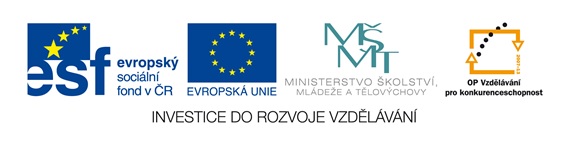 Profesní  rozvoj pedagogických pracovníků mateřských škol Jihočeského, Plzeňského a Jihomoravského kraje“, reg. č. CZ.1.07/1.3.00/48.0091Závěrečná zpráva ze zahraniční stáže – Velká BritánieZahájení:V rámci zahájení celé stáže byl britským partnerem zorganizován informační meeting, na kterém byl prezentován souhrnně předškolní vzdělávací systém ve Velké Británii. Meeting byl zaměřen na současné trendy, financování předškolního vzdělávání, bezpečnost dětí a další aspekty předškolního vzdělávání.Navštívené Mateřské školy:Twinkles Day Nursery: Dnes jsme navštívili tuto zajímavou školku. Leží v centru města poblíž vlakového nádraží. Překvapil nás netypický vzhled zvenčí - školku bysme zde nehledali. Těchto Twinkles školek je celkem pět, tato má ocenění jako výborná. V Leedsu je ještě jedna tohoto typu a další jinde v Anglii.Přijala nás velmi milá a temperamentní manažerka. Provedla nás všemi pěti třídami rozdělenými podle věku dětí. V té první ležela 3 malá miminka přibližně šestiměsíční a hladila je paní učitelka. V této třídě má každá učitelka 3 miminka.V další třídě bylo méně dětí, protože zrovna propukla nějaká vyrážka. Tady byly děti  do dvou let. Tak jsme prošli všechny třídy. Všude nás něco překvapovalo i inspirovalo. U nejstarších dětí ( 3-4 roky) byl zrovna na návštěvě policista a ukazoval dětem vysílačky, vestu, čepici a prožil tam celé dopoledne. Byl s dětmi i venku. Tato školka je specifická tím, že manažérka klade velký důraz na čistotu školky a rozvíjení kreativity dětí. Tomu odpovídá i její vybavení. Ke kreativitě vedou i rodiče. Všude po stěnách je vidět aktivita  rodičů, dětí i personálu který se o děti stará. Zaujalo nás třeba to, že mají u miminek černobílý koutek, který je prý uklidňuje. Vědci prý zjistili, že ti úplně nejmenší vidí jen černobíle a je jim to tedy srozumitelné.Zajímavá pro nás byla informace o zvykání dětí na školku. Umožňuje rodičům přivést dítě na hodinu a být tam s ním, hrát si, při další návštěvě na chvíli odejít a to se může opakovat dle potřeby dítěte třeba pětkrát či vícekrát. Rodiče si za to samozřejmě platí. Běžný poplatek za týden s celodenní péčí je 46,50liber.V této školce je v poplatku za školku zahrnuto i jídlo, pleny a další věci, které děti potřebují.Provoz v této školce je 7,30 - 18,00hod.Každé dítě má svoji klíčovou osobu a ta se stará o zapisování do knihy pro rodiče ( jak dítě ve školce spinkalo, kakalo, jedlo, co dělalo, jak se cítilo….) a během celého dne je mu nablízku a stará se o ně . I rodiče mají možnost do této knihy zapisovat.Při příchodu si každé dítě dává svou kartičku se jménem na svůj věšák k oblečení a tím je všem dospělým jasné, že je ve školce. Sundavá si to při odchodu domů. Děti zde jsou různých národností, vzájemně se ale naprosto v pohodě domlouvají, vůbec jim to nevadí. Školka má vlastní kuchyni s paní kuchařkou. Vaří dětem dvakrát denně teplé jídlo a připravuje svačinky. Respektuje specifické požadavky jednotlivých dětí, jelikož mají některé z nich různé diety a omezení. Manažérka školky uvažuje o přijetí další pomocné kuchařky. Jídelníček je pro rodiče vystavený na celý týden. Děti pijí jen vodu, nedostávají sladkosti, jen miminka dostávají občas mléko, které si ale rodiče pro své dítě přináší z domova.V každé třídě jsou centra, např.vodní, s pískem, konstruktivní, výtvarný, spací apod. Ze všeho jsme cítili zájem o děti, jejich tvořivost a spokojenost.Ujala se nás také učitelka, která má na starost vybavenost venkovního prostoru (zahradu tato školka nemá). Snaží se tu, aby tento prostor nabízel dětem stejné možnosti vyžití a rozvoje jako vnitřek. Děti si samy rozhodují o tom, jestli si chtějí hrát uvnitř nebo venku.Ve školce jsme viděli více dospělých kolem dětí a dozvěděli jsme se, že sem každý čtvrtek dochází na praxi studentky a učí se s dětmi pracovat a získávat zkušenosti.Děkujeme všem organizátorům za perfektně připravenou a zorganizovanou zahraniční stáž. Načerpaly jsme zde mnoho nápadů a impulsů pro naši další práci. Je bezvadné mít srovnání s tím, jak se věnují předškolním dětem v jiné zemi.Webové stránkyBright Beginnings:MŠ Bright Beginnings je zařízení pro výchovu dětí, které získalo ocenění za celkový design dětského centra a úpravu zahrady. Zařízení poskytuje služby nejvyšší kvality v oblasti vzdělávání dětí jak pro děti studentů, tak pro zaměstnance university v Leedsu, pro které je primárně zřízena. MŠ je registrována u inspekce „OFSTED early years“, která provádí kontroly ve všech MŠ ve Spojeném Království, které se zabývají výchovou dětí. Kapacita této mateřské školy je 168 dětí ve věku od 3 měsíců do 5 let. V době prázdnin nabízí vzdělávací program pro děti ve věku od 3 do 12 let. Tato MŠ je pověstná svou vysokou kvalitou, o čemž vypovídá i řada cen udělených za kvalitu, nebo hodnocení ze strany inspekce stupněm „outstanding“ (vynikající). MŠ se nachází v přímo v universitním kampusu v širším centru města. Tuto, stejně jako cca 80% ostatních mateřských škol, provozuje soukromý subjekt. Z hlediska personální obsazenosti školka zahrnuje 60 zaměstnanců včetně 5 manažerských pozic, na nichž zaměstnanci zajišťují samotný chod organizace. Zvláštností této MŠ je fakt, že v rámci genderových pravidel je kladen důraz na zaměstnání mužů, čímž se tato MŠ liší od ostatních a to nejen v rámci Leedsu. Pracovníci, kteří jsou v přímém kontaktu s dětmi nenosí žádné stejnokroje.MŠ klade důraz na spolupráci s rodiči, pro které organizuje řadu společných aktivit v průběhu celého roku. Zároveň je akcentován princip komunikace jak vůči dětem, tak i komunikace s rodiči. Jako motivační prvek je využívána vlastní invence dětí, která je následně realizována například při výstavbě, či úpravách exteriérových herních prvků. Díky skutečnosti, že město Leeds je velice rozmanité z národnostních, kulturních i náboženských komunit, je i složení dětí odpovídající tomuto faktu. Přesto však je jediným komunikačním jazykem angličtina. Coby benefit vzdělávacích aktivit jsou tyto rozšířené o výuku francouzštiny. Kromě standardizovaných vzdělávacích aktivit MŠ nabízí další zájmové činnosti, jako je například baletní kroužek, či jiné. MŠ disponuje prostornými pokoji i exteriérovými prostory, kde je dostatek místa pro aktivity dětí. V kontrastu s pojetím předškolní výchovy v ČR je zde upřednostňován důraz na vnímání rizika dětmi, kdy jsou děti ponechávány „osahat si“ situace, které mohou být pro ně rizikové a následně jsou na tato témata organizovány „workshopy“. Kvalita výuky a péče je zaměřena především na respekt k individualitě a její podpoře. Dítě má mnohem více volnosti, než na jakou jsme zvyklí v našich podmínkách. Ovšem, je nutné podotknout, že tento přístup je možný pouze za předpokladu upraveného poměru pedagogických pracovníků vůči počtu dětí, které má na starosti. Webové stránkyEmmas Angels:Jedna ze školek, kterou jsme navštívili se jmenuje Emmas Angels. Nachází se na okraji města Leeds, v části zvané Rawdon. Tuto, stejně jako cca 80% ostatních mateřských škol, provozuje soukromý subjekt. Kapacita školky je 100 dětí, o které pečuje 26 zaměstnanců. Provozní doba je celoročně, mimo státem uznávané svátky a vánoční prázdniny od 7,30 do 18,00 hodin.Platba za dítě je odstupňována dle věku dítěte v rozsahu od 175 Liber do 202 Liber za týden. Děti od tří let mají státem hrazenu docházku 15 hodin týdně.MŠ se o některé venkovní prostory dělí s přilehlou MŠ a ZŠ. Vzhledem k umístění MŠ je kladen důraz na absolutní bezpečnost (rodiče se do MŠ dostanou pouze na otisk prstu), jsou stanoveny a striktně dodržovány postupy pro případ, že dítě vyzvedává jiná osoba, než rodič.Hlavním mottem školky je zajistit vstřícné prostředí pro děti a jejich rodiny. Poskytují příjemné a pečující prostředí, aby se dítě stalo jedinečnou a sebevědomou osobností.Zařízení poskytuje několik služeb: školku, snídaňový a odpolední klub, jež jsou určeny pro děti ze základní školy. Školka má k dispozici rekonstruovanou zahradu poskytující různorodé aktivity: hry s vodou, blátem, bylinková zahrada, hmyzí domečky a krmítka pro ptáky. Současně zahrada poskytovala spoustu příležitostí k pohybovému rozvoji: koloběžky, odrážedla, skluzavky, dřevěné špalíky. V době školních prázdnin mají děti ze školky možnost používat školní hřiště. V blízkosti mateřské školy, kam chodí starší děti na výlety, se nachází rybník a letiště. Obě místa jsou využívána k různému pozorování.Vnitřní členění budovy tvoří tři třídy pro děti, sociální zázemí, šatna, kuchyně, zázemí pro zaměstnance. Děti jsou rozděleny do tříd podle věku: „Baby Room“ pro děti od 3,5 měsíců do doby, než děti začnou chodit, druhá třída „Toddler Room“ pro děti do dvou až tří let. Ve třetí třídě „Pre-school“ jsou předškolní děti. Třídy jsou rozčleněné nábytkem do center aktivit podle sedmi rozvojových oblastí. V každém centru najdeme mnoho didaktických pomůcek a hraček pro individuální rozvoj dítěte. Činnosti si dítě vybírá samo, je iniciátorem vzdělávacího procesu. Učitel jej podporuje v rozvoji tvořivosti a samostatnosti.Přijímací řízení a adaptace dětíKaždá třída má vedoucí učitelku, která zprostředkovává kontakt s rodinami. Před nástupem dítěte do školky navštíví rodinu, kde získá informace o dítěti a rodinném zázemí, stravovacích návycích a specifických potřebách. Výstupní záznam je podkladem pro sestavení individuálního plánu pro rozvoj dítěte. Následuje neomezený počet návštěv dítěte v mateřské škole, který zabezpečuje plynulý přechod dítěte z rodiny do školky.Vzdělávací program je rozdělen do sedmi oblastí:Osobní, sociální a emocionální rozvojFyzický a pohybový rozvojKomunikace a jazykGramotnostMatematikaPorozumění světuUmění a design„Key person“Po nástupu dítěte do školky je mu přidělena tzv. klíčová osoba, která sleduje a zaznamenává postupný rozvoj dítěte ve všech oblastech do jeho portfolia. Využívá metod pozorování, písemného záznamu, fotografování či diktafonu. Současně inspiruje rodiče a dává jim podněty pro jednotný postup ve výchovně vzdělávacím procesu. Samozřejmostí je získávání zpětné vazby od rodičů i ostatních pedagogů.Každodenně mohou rodiče prostřednictvím kamerového systému sledovat činnost svého dítěte ve školce.Průběžně mohou rodiče získávat informace na nástěnkách, které doplňují propagační materiály.Dvakrát ročně jsou pro rodiče pořádány setkání, kde mají možnost získat o rozvoji dítěte více informací.StravováníŠkolka má vlastní kuchyni. Jídlo je připravováno z čerstvých surovin, je poskytováno pětkrát denně, pitný režim je zajišťován celý den.ShrnutíOceňujeme vstřícnost a trpělivost veškerého personálu vůči dětem i návštěvníkům. Milou pozorností bylo přivítání naší skupiny v českém jazyce. Otevřenost k našim dotazům i vzorně připravené materiály.Webové stránkyHarehills Children’s Centre:Motto školy:   LIDÉ Z CELÉHO SVĚTA POHROMADĚTato MŠ byla v roce 2007, za finanční podpory státu, zcela přestavena z původních nevyhovujících prostor do podoby, která vyhovuje současným trendům předškolního vzdělávání. Jedná se o mateřskou školu situovanou v centru města ve čtvrti obývané spíše sociálně slabší společností, čemuž odpovídá i obsazení školky. V této MŠ se nachází národnostně, kulturně i nábožensky rozmanité obsazení dětí ve věku od 9 měsíců do 5 let. Péči a vzdělávání zajišťuje personál v počtu 28 dospělých ve 4 odděleních. V současné době je v zařízení zapsáno 200 dětí, kapacita MŠ je 72. Provoz je v pracovní dny od 8,00 hod do 18,00 hod. Každé oddělení disponuje vlastní zahradou vybavenou a přizpůsobenou věku dětí. Stejně tak vybavení tříd reaguje na jejich vývojové potřeby. Velký důraz je také kladen na spolupráci a komunikaci s rodinou.  Během naší návštěvy nás zaujalo:vstřícné vedení laskavý, pozorný personál pracující na vysoké profesionální úrovnipříjemné a podnětné prostředíúčelná struktura třídymožnost osobního kontaktu s dětmivelké množství tvořivých koutků vybavených jednoduchými, praktickými pomůckamivelmi nápaditý a promyšleně zpracovaný profil dítětepatrný cílený záměr připravit děti pro plynulý přechod do školyzájem o celou okolní komunitu a jejich problémy, pomoc při začleňování do majoritní společnostiVelice kladně hodnotíme spolupráci s místním centrem pro rodinu, které pomáhá lepší integraci rodin do společnosti a zlepšení jejich životní úrovně.The Mosaic Centre: Shlédli jsme mateřskou školu situovanou v centru města,která v tomto roce oslaví 10.výročí. Tato školka je pověstná svou dobrou kvalitou, o čemž vypovídá i hodnocení ze strany inspekce. Tuto, stejně jako cca 80% ostatních mateřských škol, provozuje soukromý subjekt. Tato MŠ je zaměřená na poskytování služeb zaměstnancům ve zdravotnictví a je součástí „sdružení MŠ“ Leeds Teaching Hospitals Nurseries. MŠ poskytuje prostor i studentům, avšak tito jsou pod přísnou kontrolou vedení MŠ. MŠ disponuje prostornými místnostmi i exteriérovými prostory, kde je dostatek místa pro aktivity dětí. MŠ je využívána především dětmi zaměstnanců zdravotnických zařízení.Pokud je volné místo, je obsazeno i jinými dětmi, které ovšem platí vyšší částku. Toto zařízení navštěvují děti různých národností, náboženského vyznání a kultur. Do zařízení jsou přijímány i děti integrované, které mají svoji klíčovou osobu v poměru 1:1. Každé tři měsíce navštěvují zařízení odborníci (praktický lékař, logoped, psycholog),kteří posuzují zdravotní stav a celkový vývoj dítěte. Doporučují další postupy.Zařízení je rozděleno podle věku do skupin. Skupinu Baby Room navštěvují děti v rozmezí od 6 měsíců do 18 měsíců, od 18 do 24 měsíců. O skupinu 27 dětí pečuje 9 zaměstnanců v poměru 1:2. Ne všechny děti docházejí do zařízení každý den.Liší se také délka docházky. Do druhé skupiny jsou zařazeny děti 2 - 3 leté v poměru klíčových osob 1:4.Jsou umístěny ve třetí místnosti,kde se věnují činnostem odpovídajícím jejich věku.V poslední skupině jsou děti 3-5 leté, o které pečují klíčové osoby v poměru 1:8. V této skupině jsou děti připravovány na vstup do školy. Děti a zaměstnanci plánují činnosti, které jsou  založeny na vzdělávacím programu Early Years Found ation Stage. Celkově o 70 dětí pečuje 25 zaměstnanců v době od 7 00 hod do 18 00 hod.Každá klíčová osoba si připravuje plány pro svoje svěřené děti a vede deník pokroků a vývoje každého dítěte. Děti mají založenu i fotodokumentaci. Rodiče mají možnost nahlédnout do místností prostřednictvím web kamer. Deník dítěte je veden neformálně, zaznamenává úspěchy a prožitky dítěte.Je předáván do základní školy.Během pozorování jsme mohli vidět středně velkou školku při zdravotnickém zařízení jejíž součástí byla i zahrada vybavená dřevěnými prvky.Jednotlivé věkové skupiny měly odděleny hrací prostor. Na zahradě nechyběly vodní kádě a pískoviště. Zaujala nás dřevěná lodˇ a hry na sluchové vnímání (pánve,cedníky -běžné věci z domácnosti). I v této školce patří mezi často používané vybavení použité pneumatiky a blátivá kuchyň. Také hry s vodou i v tomto ročním období jsou běžnou oblíbenou činností dětí. Děti měly na zahradě i morče, o které pěčovaly v interiéru  zařízení. Na rozdíl od jiných zařízení se v této mateřské škole děti přezouvaly do holinek. Oblíbenou činností dětí bylo válení se po zemi v jakémkoliv prostoru zahrady. Čistota oděvu, volnost a přirozenost pohybu není omezována.V místnostech u malých dětí byly převážně měkké hračky. O dětech byly vedeny poznámky o tom, co rády jí, s čím rády usínají. U starších dětí probíhalo převážně prožitkové učení. Hry s pískem, papírem, hry s vodou, hmatové hry (těstoviny, vločky), hry se škrobem - zkoumání hustoty a tvarování hmoty. Děti si převážně hrály ve skupinkách a pracovních koutcích sloužících k určitému účelu (hrací, čtecí, tvořící, kreativní). Prostředí místností bylo vybaveno nízkým nábytkem a převážně sedací soupravou, která dětem připomínala domácí prostředí. Ve třídách byl pracovní chaos a nepořádek, který nikdo ze zaměstnanců neřešil, neboť na prvním místě je dítě a jeho potřeby. V této mateřské škole děti 3 - 5 leté děti nespí. Jsou li unavené mohou odejít do místnosti mladších dětí.V zařízení není kuchyně.Je zde pouze přípravna pro dovezená jídla ze sousedního zdravotního zařízení. Zařízení má propracovanou spolupráci s rodiči. Zajímavé bylo zavedení víkendových deníčků pro rodiče.Závěrem:1.Opět jsme se v této školce přesvědčili,že prioritou v této školce je dítě a jeho individualita a jedinečnost.2.Výhodou školek UK je poměr zaměstnanců na dítě a snížené bezpečnostní a hygienické normy.Školky učí děti vyhodnocovat rizika a pracovat s nimi.3.Sociální zázemí a rozměry místností a venkovních prostor jsou daleko menší a stísněnější než v ČR.Webové stránkySouhrnné vyhodnocení předškolního vzdělávacího systému:Předškolní vzdělávání ve Velké Británii klade obecně důraz kvalitu poskytovaných služeb, čemuž odpovídá i obsazení MŠ pedagogickým týmem. Jsou zpracované závazné poměry počtu dětí ku počtu pedagogů a to v závislosti na věku dětí. MŠ mohou navštěvovat děti již ve věku několika měsíců a pro ten účel jsou MŠ rozděleny do jednotlivých tříd podle věku dětí. Většina MŠ, tak, jak je výše uvedeno, je provozována soukromými subjekty a tyto jsou financovány jak z poplatků od rodičů, tak ale ze státního/municipálního rozpočtu, který ovšem hradí pouze vzdělávací aktivity dětí předškolního věku, tedy 3-4 roky. Následně dítě postupuje do přípravného ročníku základní školy, který je zakončen hodnocením zvládnutí „učiva“, či témat z mateřské školy.Ačkoli vybavení místních MŠ nebylo nijak zásadně odlišné od vybavení MŠ v ČR, zásadním rozdílem je možnost individuálního přístupu, na který je veden vysoký akcent. Pochopitelně, toto se dá zabezpečit s dostatečným počtem personálu.Zpracoval kolektiv účastníků zahraniční stáže ve Velké Británii.V Českých Budějovicích 16. 2. 2015